南昌大学新闻与传播学院60周年院庆捐赠方式一、接收捐赠的原则自愿原则，并尊重捐赠者的使用意愿接受捐赠的用途1、新闻与传播学院60周年院庆活动2、用于新闻与传播学院人才培养和学科发展等三、接受捐赠的种类现金、支票、图书、资料、设备等四、接收捐赠的方式微信转账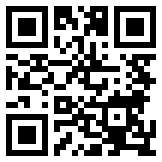 2、银行转账开户行：中国建设银行南昌前湖分理处账号：3605 0153 0159 0000 0001账户名：南昌大学潘际銮教育基金会注：捐款请务必注明1、捐赠个人、班级或单位名称2、捐赠用途“新闻与传播学院60周年院庆及未来发展基金”，如有其他专门用途也请注明。五、南昌大学潘际銮教育基金会简介南昌大学潘际銮教育基金会于2015年12月7日在江西省民政厅正式注册登记，2016年11月被确认为慈善组织，并具有税前扣除资质。南昌大学新闻与传播学院委托南昌大学潘际銮教育基金会作为“新闻与传播学院60周年院庆” 接收捐赠的平台。为规范捐赠接受工作，所筹款项均纳入南昌大学潘际銮教育基金会统一管理，并专款专用。如须基金会开具票据，可与基金会联系，联络人：姚老师，电话13755781152。对于系友们的所有捐赠，我们都将妥善使用，及时反馈。